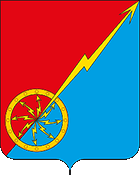 О внесении изменений в решение Собрание депутатов муниципального образования город Советск Щекинского района № 20-64 от 27.10.2015 «Об установлении на территории муниципального образования город Советск Щекинского района налога на имущество физических лиц»	В соответствии с Федеральными законами от 6 октября 2003 г. № 131-ФЗ «Об общих принципах организации местного самоуправления в Российской Федерации», от 04 октября 2014 г. № 284-ФЗ «О внесении изменений в статьи 12 и 85 части первой и часть вторую Налогового кодекса Российской Федерации и признании утратившим силу Закона Российской Федерации «О налогах на имущество физических лиц» и главой 32 части второй Налогового кодекса Российской Федерации, Законом Тульской области от 20 ноября 2014 г. № 2219-ЗТО «О единой дате начала применения на территории Тульской области порядка определения налоговой базы по налогу на имущество физических лиц исходя из кадастровой стоимости объектов налогообложения», руководствуясь Уставом муниципального образования город Советск Щекинского района, Собрание депутатов муниципального образования город Советск Щекинского района РЕШИЛО:1. Внести в решение Собрание депутатов муниципального образования город Советск Щекинского района № 20-64 от 27.10.2015 «Об установлении на территории муниципального образования город Советск Щекинского района налога на имущество физических лиц» следующие изменения:а) в части преамбулы после слов «Уставом муниципального образования город Советск Щекинского района» дополнить словами: «, Собрание депутатов муниципального образования город Советск Щекинского района»;б) подпункты 4.1-4.6 пункта 4 изложить в новой редакции:«4.1. 0.1 процента в отношении жилых домов; 4.2. 0.1 процента в отношении жилых помещений;4.3. 0.1 процента в отношении объектов незавершенного строительства в случае, если проектируемым назначением таких объектов является жилой дом;4.4. 0.1 процента в отношении единых недвижимых комплексов, в состав которых входит хотя бы одно жилое помещение (жилой дом); 4.5. 0.1 процента в отношении гаражей и машино-мест;4.6. 0,1 процента в отношении хозяйственных строений или сооружений, площадь каждого из которых не превышает 50 квадратных метров и которые расположены на земельных участках, предоставленных для ведения личного подсобного, дачного хозяйства, огородничества, садоводства или индивидуального жилищного строительства;».2. Настоящее решение вступает в силу по истечении одного месяца с момента официального опубликования, но не ранее 1 января 2016 года.Глава муниципального образованиягород Советск Щекинского района				Н. Б. ЕрмаковаСобрание депутатов муниципального образованияСобрание депутатов муниципального образованиягород Советск Щекинского районагород Советск Щекинского районаIII созываIII созываРЕШЕНИЕРЕШЕНИЕот 13 ноября 2015 года№ 21-65